中国侨联关于在归侨侨眷中开展法治宣传教育的第八个五年规划在习近平新时代中国特色社会主义思想特别是习近平法治思想的科学指引下，在中国侨联党组的直接领导下，《中国侨联关于在归侨侨眷中开展法治宣传教育的第七个五年规划》顺利实施完成，取得了显著成效。广大归侨侨眷和华侨的宪法和法治意识明显提高，各级侨联和侨联干部的法治思维和依法办事能力明显提高，侨联参与社会治理法治化水平明显提高。法治宣传教育在全面推进依法治国、服务经济社会发展、维护侨界和谐稳定、推进侨联工作创新方面发挥了积极作用。当前，我国开启全面建设社会主义现代化国家新征程，进入新发展阶段，迫切要求进一步提升公民法治素养，推动全社会尊法学法守法用法。根据《中共中央、国务院转发<中央宣传部、司法部关于开展法治宣传教育的第八个五年规划（2021—2025年）>的通知》精神，为做好中国侨联第八个五年法治宣传教育工作，制定本规划。以习近平法治思想引领侨联普法工作    习近平法治思想是顺应实现中华民族伟大复兴时代要求应运而生的重大理论创新成果，是马克思主义法治理论中国化最新成果，是习近平新时代中国特色社会主义思想的重要组成部分，是全面依法治国的根本遵循和行动指南。必须用习近平法治思想武装头脑、指导实践，推动普法工作守正创新、提质增效、全面发展。（一）指导思想坚持以马克思列宁主义、毛泽东思想、邓小平理论、“三个代表”重要思想、科学发展观、习近平新时代中国特色社会主义思想为指导,全面贯彻党的十九大和十九届二中、三中、四中、五中全会精神，深入贯彻习近平法治思想，认真贯彻习近平总书记关于侨务工作的重要论述，增强“四个意识”、坚定“四个自信”、做到“两个维护”，坚定不移走中国特色社会主义法治道路，紧紧围绕服务“十四五”时期经济社会发展，以使法治成为社会共识和基本准则为目标，以持续提升公民法治素养为重点，以提高普法针对性和实效性为工作着力点，完善和落实普法责任制，促进提高社会文明程度，为全面建设社会主义现代化国家、实现中华民族伟大复兴的中国梦营造良好法治环境。（二）主要目标通过扎实的法治宣传教育和法治实践，广泛宣传以宪法为核心的中国特色社会主义法律体系，特别是归侨侨眷权益保护法等涉侨法律法规，使广大归侨侨眷和华侨对法律法规的知晓度、法治精神的认同度、法治实践的参与度显著提高，使各级侨联干部的法律素养和依法办事能力水平显著提高，使侨界形成办事依法、遇事找法、解决问题用法、化解矛盾靠法的法治环境。（三）工作原则—— 坚持党的全面领导。把党的领导贯彻到侨联普法全过程各方面，始终坚持正确政治方向。—— 坚持以人为本、为侨服务。树立以人民为中心的普法理念和工作导向，做到普法为了侨胞、依靠侨胞、服务侨胞，实现好、维护好广大归侨侨眷和华侨的合法权益，夯实依法治国的侨界基础。—— 坚持围绕中心、服务大局。紧紧围绕党和国家中心工作，有针对性地组织开展普法，促进依法维护社会公平正义，促进在法治轨道上推进国家治理体系和治理能力现代化。—— 坚持分类指导，突出重点。根据不同时期、不同地区、不同群体的特点和需求，分类施策，明确法治宣传教育的侧重点，突出抓好重点对象，采取切实可行的方法，深入开展侨界普法。—— 坚持创新发展，注重实效。坚持法治宣传教育与法治实践相结合，将法治宣传教育融入维护侨益、海外联谊、文化交流、引资引智、公益慈善等各项工作。创新工作理念，完善工作机制，拓展工作载体，不断提高工作的针对性和实效性。    二、明确普法重点内容（一）突出学习宣传习近平法治思想深入学习宣传习近平法治思想的重大意义、丰富内涵、精神实质和实践要求，增强走中国特色社会主义法治道路的自觉性和坚定性。把习近平法治思想作为党组理论学习中心组学习重点内容，列入侨联干部培训重点课程，推动领导干部带头学习、模范践行。通过多种形式，运用各类媒体和平台，发挥好侨法宣传角等基层普法阵地作用，推动习近平法治思想入脑入心、走深走实。突出宣传宪法    继续在侨界深入持久开展宪法教育，阐释好“中国之治”的制度基础，阐释好新时代依宪治国、依宪执政的内涵和意义，阐释好宪法精神。加强对国旗法、国歌法等宪法相关法的学习宣传，强化国家认同。加强宪法实施案例宣传。认真组织好“12·4”国家宪法日集中宣传活动，推动宪法家喻户晓、深入人心，使广大归侨侨眷和华侨及各级侨联干部进一步增强宪法意识、公民意识、爱国意识、国家安全统一意识和民主法治意识，树立宪法权威，坚决维护宪法尊严。    （三）突出宣传民法典　　面向广大归侨侨眷和华侨广泛开展民法典普法工作，阐释好民法典中国特色社会主义的特质，阐释好民法典关于民事活动平等、自愿、公平、诚信等基本原则，阐释好民法典关于坚持主体平等、保护财产权利、便利交易流转、维护人格尊严、促进家庭和谐、追究侵权责任等基本要求，阐释好民法典一系列新规定新概念新精神。推动各级侨联干部带头学习宣传民法典，做学习、遵守、维护民法典的表率，提高运用民法典维护合法权益、化解矛盾纠纷、促进侨界和谐稳定的能力和水平。组织开展形式多样的民法典主题宣传，让民法典走到侨胞身边、走进侨胞心里。    （四）深入宣传与推动高质量发展密切相关的法律法规继续把宣传中国特色社会主义法律体系作为基本任务，大力宣传国家基本法律，强化“十四五”期间制定和修改的法律法规宣传教育。适应立足新发展阶段、贯彻新发展理念、构建新发展格局需要，大力宣传有关平等保护、公平竞争、激发市场主体活力、防范风险的法律法规，推动建设市场化法治化国际化营商环境。适应实施创新驱动发展战略需要，大力宣传知识产权保护、科技成果转化等方面法律法规，促进科技强国建设。适应统筹推进国内法治和涉外法治需要，大力宣传我国涉外法律法规，促进依法维护国家主权、安全、发展利益。（五）深入宣传与社会治理现代化密切相关的法律法规适应统筹发展和安全的需要，大力宣传总体国家安全观和国家安全法、反分裂国家法、国防法、反恐怖主义法、生物安全法、网络安全法等，组织开展“4·15”全民国家安全教育日普法宣传活动，推动侨界增强国家安全意识和风险防控能力。坚持法治宣传教育与法治实践相结合，充分发挥侨联组织参与社会建设的重要作用，组织侨胞积极参与社会治理。进一步强化侨联法律顾问委员会，加强侨联系统公职律师队伍建设,推动涉侨纠纷多元化解全面铺开，发挥侨界文明公约、乡规民约、行业规章、团体章程等社会规范在社会治理中的积极作用,鼓励侨界社会组织发挥对其成员的行为导引、规则约束、权益维护作用。深入宣传归侨侨眷权益保护法和涉侨法律法规政策    继续将宣传归侨侨眷权益保护法作为“八五”普法的一项重要内容，在社会上广泛、大力宣传归侨侨眷权益保护法和涉侨法律法规政策，使各级党政机关工作人员尤其是领导干部进一步学习、掌握归侨侨眷权益保护法和涉侨法律法规政策，使广大归侨侨眷和华侨、各级侨联干部进一步加深对归侨侨眷权益保护法和涉侨法律法规政策的理解和运用，使社会各界人士进一步熟悉、了解归侨侨眷权益保护法和涉侨法律法规政策，促进全社会进一步形成知侨、爱侨、护侨的良好氛围。（七）深入宣传党内法规以庆祝中国共产党成立100周年为契机，以党章、准则、条例等为重点，深入学习宣传党内法规，注重党内法规宣传同国家法律宣传的衔接协调，加强对广大归侨侨眷和华侨的思想引领，将广大侨胞紧密团结在党的周围。突出学习宣传党章，教育广大党员以党章为根本遵循，做党章党规党纪和国家法律的自觉尊崇者、模范遵守者、坚定捍卫者。把学习掌握党内法规作为合格党员的基本要求，列入党组织“三会一课”内容，在考核党员、干部时注意了解相关情况，促进党内法规学习宣传常态化、制度化。三、深化侨联普法工作（一）将法治宣传教育列入年度工作计划各级侨联要切实实行公民终身法治教育制度，根据各地侨情特点和不同群体的普法需求,坚持问题导向，突出目标导向，注重实操导向，制定普法年度工作计划，将法治宣传教育与服务侨胞紧密结合，将法治宣传教育纳入为侨服务各个环节，加强普法志愿者队伍建设，深入基层、深入群众，有针对性地开展侨胞喜闻乐见的法治活动，确保“八五”普法各项任务落到实处。（二）着重加强对重点人群的法治宣传教育    各级侨联要加强国家工作人员法治教育，完善侨联工作人员学法用法制度,将法治宣传教育纳入干部教育培训总体规划。重点抓好“关键少数”，提高各级领导干部运用法治思维和法治方式深化改革、推动发展、化解矛盾、维护稳定、应对风险能力，把法治素养和依法履职情况纳入考核评价干部的重要内容。教育引导青少年归侨侨眷和华侨从小养成尊法守法习惯，从遵守交通规则、培养垃圾分类习惯、制止餐饮浪费等日常生活行为抓起，提高规则意识，增强广大青少年归侨侨眷和华侨的法治观念和法治实践能力。（三）推进侨联法治文化阵地建设    各级侨联要坚持集中法治宣传教育与经常性法治宣传教育相结合，加强新媒体新技术在普法中的运用，使互联网变成普法创新发展的最大增量。创新法治宣传教育方式方法，使普法更接地气、更为大众喜闻乐见。邀请侨联法顾委委员等优秀法律专家担任普法讲师，组织开展专题法治宣讲活动。坚持和发展新时代“枫桥经验”，积极实施“连心侨—维护侨益”项目，因地制宜建设法治文化阵地，探索建立侨联法治教育示范基地，充分利用侨法宣传角、侨之家等平台开展法治宣传教育，推动全面依法治国各项措施在基层落地生根。在侨联的官网、微博、抖音、工作期刊、微信公众号等平台广泛普及涉侨法律法规、宣传侨联普法工作，不断扩大涉侨法律法规的认知面和侨联普法工作的影响力。（四）加强法治文化国际传播和国际交流各级侨联要坚持“两个并重”，加强“两个拓展”，推动“两个建设”，夯实法治宣传教育工作基础，充分利用出访交流、接待外团来访的机会和侨刊乡讯等外宣平台，以讲好中国法治故事为着力点，突出对外宣传中国特色社会主义法治优越性、新时代法治建设实践成果和中华优秀传统文化。通过编写涉外案例材料、建立海外涉侨调解员队伍、壮大侨联海外华侨华人律师团、参与法治国际论坛等，推动海外法律服务高质量发展，宣介好习近平法治思想，树立我国法治国家的良好形象。稳步推进实施    中国侨联法治宣传教育第八个五年规划从2021年开始实施，到2025年结束。分以下三个阶段实施：宣传发动阶段（2021年）    各省、自治区、直辖市侨联认真传达学习本规划。同时，开展好宣传、发动工作，营造“八五”普法氛围。组织实施阶段（2022年至2025年）    各级侨联根据规划确定的目标、任务和要求，认真组织实施，确保“八五”普法规划全面贯彻落实。根据全国普法办工作安排和要求，中国侨联适时开展规划实施情况中期评估，重在发现问题，推动解决问题。总结验收阶段（2025年）    中国侨联将对“八五”普法规划的实施情况进行总结验收，视情况对先进集体和先进个人进行表彰。各省、自治区、直辖市侨联的“八五”普法规划实施情况总结按要求及时报中国侨联，中国侨联汇总上报全国普法办、中央和国家机关工委。五、加强组织领导（一）加强对普法工作的领导各级侨联要高度重视法治宣传教育工作，主要领导要亲自抓，领导班子要定期听取工作情况汇报，及时研究解决工作中的重大问题，按照规划的目标任务认真抓好落实。加强对普法工作的考核评估，纳入年度考核和评先评优范围，强化检查监督，严格落实奖惩。制定省级侨联普法规划    各省、自治区、直辖市侨联应尽快根据本规划和本地实际，制定本省、自治区、直辖市侨联“八五”普法规划，于2021年12月底前报中国侨联普法办公室备案。成立普法工作领导小组    中国侨联成立普法工作领导小组。中国侨联普法宣传教育工作由中国侨联权益保障部、中国侨联直属机关党委共同负责实施。中国侨联直属机关党委负责中国侨联机关普法工作的实施，权益保障部负责督促指导地方侨联普法工作的实施。中国侨联普法办公室设在权益保障部。各省、自治区、直辖市侨联也应成立普法工作领导小组，与普法规划一同报中国侨联普法办公室备案。强化基层基础工作    推进重心下移。突出抓基层、强基础、固基本的工作导向，为基层侨联开展普法和依法治理创造更好条件。提升基层党员、干部法治素养，引导群众积极参与、依法支持和配合基层治理。加强基层建设，激发基层活力，强化政策、制度、机制保障，从人员、经费、设备等方面，切实向基层一线倾斜，推动各类资源向基层下沉。六、强化经费保障各级侨联要将法治宣传教育工作经费纳入财政预算，切实予以保障，并建立动态调整机制。加大对欠发达地区普法经费的支持力度。鼓励引导社会资金参与支持普法工作，加强规范和管理。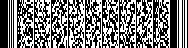 抄送：中央和国家机关工委、中央统战部、全国人大华侨委、全国政协港澳台侨委、致公党中央、司法部、全国普法办，会领导、会普法领导小组成员。中 国 侨 联 办 公 厅                2021年10月29日印发                    